Informationen aus einem Text in die Argumentation einbeziehenM 4 – Text: Macht viel Geld doch glücklich?https://www.spiegel.de/wirtschaft/service/studie-macht-viel-geld-doch-gluecklich-a-cf134b7c-17a0-420d-9b97-f9f37367ad0f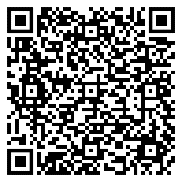 [14.12.2022] Aufgaben:Lesen Sie den Artikel und schreiben Sie die wichtigsten Informationen heraus.Scannen Sie den QR-Code unten und lesen Sie den verlinkten Text.Er zeigt beispielhaft, wie Sie Informationen des Artikels für Ihre Argumentation nutzen können. Bedeutsam sind hierbei Begriffe und Formulierungen, welche die einzelnen Sinnabschnitte der Argumentation verbinden.Ergänzen Sie den Beispieltext sinnvoll durch verknüpfende Begriffe und Formulierungen.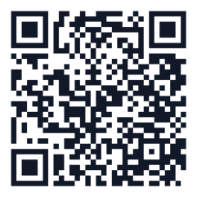 https://learningapps.org/watch?v=p21rcdg2c22„Das Glück im Leben hängt von den guten Gedanken ab, die man hat.“Marc Aurel (121-180 n. Chr., von 161-180 römischer Kaiser, Philosoph) Aufgabe Setzen Sie sich kritisch mit der Auffassung Marc Aurels auseinander.